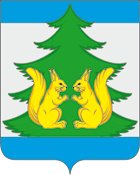 Контрольно-счетная комиссия муниципального образования«Ленский муниципальный район»ул. Бр.Покровских, д.19, с.Яренск, Ленский р-н, Архангельская область 165780, тел.(818 59) 5-25-84, email ksklensky@mail.ru____________________________________________      Главе МО «Ленский муниципальный район» А.Г. ТорковуЗаключениеКонтрольно-счётной комиссии МО «Ленский муниципальный район» по результатам экспертно-аналитического мероприятия «Экспертиза и анализ исполнения  бюджета  МО «Ленский муниципальный район»  за 9 месяцев 2019 года».1. Основание для проведения экспертно-аналитического мероприятия:   Бюджетный кодекс  Российской Федерации,     «Положение о бюджетном процессе в МО «Ленский муниципальный район» (далее Положение о бюджетном процессе), утвержденное решением Собрания депутатов от  18 июня  2014 года № 34-н, с изменениями,   Положение   «О Контрольно-счетной комиссии муниципального образования «Ленский муниципальный район», утвержденное решением Собрания депутатов от 29.02.2012 № 143, с изменениями,    план работы контрольно-счетной комиссии муниципального образования «Ленский муниципальный район» (далее КСК) на 2019 год.  2. Предмет экспертно-аналитического мероприятия: Отчетность  об исполнении бюджета МО «Ленский муниципальный район» за 9 месяцев 2019 года.  Сведения по состоянию на 01.10.2019 года о ходе исполнения бюджета, о численности и денежном содержании муниципальных служащих с пояснительной запиской. Отчет о расходовании средств резервного фонда Администрации МО «Ленский муниципальный район» за 9 месяцев 2019 года.3. Объект (объекты) экспертно-аналитического мероприятия: Администрация МО «Ленский муниципальный район».4. Срок проведения экспертно-аналитического мероприятия: с 5 ноября по  20 ноября 2019 года. 5. Цель экспертно-аналитического мероприятия: соблюдение требований действующего законодательства  в процессе исполнения бюджета МО «Ленский муниципальный район» за 9 месяцев 2019 года, анализ поступления доходов бюджета, анализ исполнения расходов бюджета муниципального образования, а также анализ дефицита местного бюджета. Проверка расходования средств резервного фонда Администрации МО «Ленский муниципальный район».6. Исследуемый период: девять месяцев 2019 года7. Результаты мероприятия:           В соответствии  с Бюджетным кодексом Российской Федерации, Положением о бюджетном процессе, планом работы КСК на 2019  год проведено экспертно-аналитическое мероприятие «Экспертиза и анализ исполнения  бюджета  МО «Ленский муниципальный район»  за 9 месяцев 2019 года».             В соответствии с требованиями статьи 264.2 БК РФ, ст.36 Положения о бюджетном процессе «Отчёт об исполнении бюджета муниципального образования «Ленский муниципальный район» за 9 месяцев 2019 года утвержден постановлением Администрации МО «Ленский муниципальный район» от 30.10.2019 № 668 «Об утверждении отчета об исполнении бюджета муниципального образования «Ленский муниципальный район» за 9 месцев 2019 года».          В соответствии с Решением Собрания депутатов №85-н от 25.02.2015 «Об утверждении состава и формы ежеквартальных сведений о ходе исполнения бюджета МО «Ленский муниципальный район» и о численности муниципальных служащих органов местного самоуправления МО «Ленский муниципальный район»  и   Положением  о бюджетном процессе  в Собрание депутатов МО «Ленский муниципальный район» и КСК представлены 1 ноября 2019 года  «Сведения по состоянию на 01.10.2019 года» о ходе исполнения бюджета, о численности и денежном содержании муниципальных служащих с пояснительной запиской.            7.1. Изменение основных характеристик бюджета Ленского муниципального района за 9 месяцев 2019 года.В ходе исполнения бюджета 2019 года, утвержденного решением Собрания депутатов № 43-н от 19.12.2018г.,  внесены изменения, которые затронули утвержденные показатели доходов и расходов бюджета и  основные параметры.           Согласно данным отчета исполнение бюджета МО «Ленский муниципальный район» за 9 месяцев 2019 года по основным характеристикам в сравнении с уточненными показателями составило:Таблица № 1 (тыс. руб.)За 9 месяцев 2019 года в муниципальный бюджет поступило доходов в сумме  478635,1 тыс. руб., что по отношению к уточненным параметрам 2019 года составило 59,9 %, в том числе: налоговые доходы поступили в сумме 71 237,1 тыс. руб. (82,2 %), неналоговые доходы – в сумме 9 281,5 тыс. руб. (87,7 %), безвозмездные поступления – 398 116,5 тыс. руб. (56,7 %).Расходы муниципального бюджета за 9 месяцев 2019 года исполнены в сумме 470 792,1 тыс. руб. и к уточненным на отчетную дату годовым назначениям исполнены на 56,9 %. По отношению к исполнению за 9 месяцев 2018 года рост кассовых выплат муниципального бюджета составил 42 066,3 тыс. руб. или на 9,8 %.За девять месяцев 2019 года профицит бюджета составил 7 8730,0 тыс. руб.             За 9 месяцев 2019 года увеличены расходы за счет остатков средств бюджета МО «Ленский муниципальный район» по состоянию на 01.01.2019 года в сумме 19 961,1 тыс. руб.:Отдел образования – 1548,7 тыс. руб., из них:на непрограмные  направления расходов по разделу 0701 «Дошкольное образование»  – 133,5 тыс. руб. (оплата кредиторской задолженности на 01.01.2019г. за приобретение и установку видеонаблюдения в д/сад  «Теремок» с. Яренск – 46,1 тыс. руб., проезд к месту отдыха и обратно работникам дошкольных учреждений – 60,0 тыс. руб., прохождение медосмотров – 27,4 тыс. руб.).по разделу 0702 «Общее образование»  – 1 141,6 тыс. руб.:           - на непрограмные  направления расходов – 786,0 тыс. руб. (на оплату кредиторской задолженности по состоянию на 01.01.2019 г. МБОУ «Яренская СШ» - Архангельскому предприятию противопожарной автоматики -18,0  тыс. рублей, на проведение контрольно-измерительных работ в электроустановках в зданиях и сооружениях Яренской СШ - 89,3 тыс. рублей, проезд к месту отдыха и обратно работникам образовательных  учреждений общего образования – 187,3  тыс. рублей, прохождение медосмотров – 170,8 тыс. руб., проведение предрейсовых и послерейсовых осмотров – 10,1 тыс. руб., во внебюджетные фонды – 310,5 тыс. руб.);           - на МП «Развитие   образования Ленского  муниципального района (2015-2020 годы)» - 355,6 тыс. руб. (МБОУ "Яренская СШ" -  в соответствии с экспертным заключением   Коряжемского территориального отдела Управления Роспотребнадзора по Архангельской области для получения лицензии на образовательную деятельность) - 154,3 тыс.рублей;  1,4  тыс.рублей - на оплату услуг по проведению санитарно-гигиенических исследований водопроводной воды с оценкой соответствия результатов исследования; 99,9 тыс.рублей - на проведение специальной оценки труда 42 рабочих мест; 100,0 тыс. руб. - на оснащение материальной базы школ и учреждений дополнительного образования); на раздел 0703 «Общее образование» в сумме 217,6 тыс. рублей:            - на непрограммные  направления расходов на оплату кредиторской задолженности по состоянию на 01.01.2019 года по  проезду к месту отдыха и обратно работникам образовательных  учреждений дополнительного образования -  18,1 тыс. рублей;           - на МП «Развитие   образования Ленского  муниципального района (2015-2020 годы)»- 199,5 тыс. руб.  (Детская школа искусств Ленского района – монтаж пожарной сигнализации в здании обособленного подразделения «Урдомская ДШИ» - 99,5 тыс. рублей; КЦДО - на участие в областных мероприятиях, соревнованиях, олимпиадах, конференциях, слетах, конкурсах - 100,0 тыс. рублей); на раздел 0707 «Молодежная политика» в сумме 56,0 тыс. рублей:             - на МП «Развитие  физической культуры, спорта туризма, повышение эффективности реализации молодежной и семейной политики МО «Ленский  муниципальный район» (2017-2019 годы)»- 56,0 тыс. руб. (на реализацию проектов, направленных на пропаганду здорового образа жизни, организацию отдыха и досуга молодежи, создание ресурсного центра для молодежи МО «Ленский  муниципальный район» (софинансирование с областным бюджетом)).Финансовый отдел – 384,6 тыс. руб., из них: на раздел 0106 «Обеспечение деятельности финансовых органов, налоговых и таможенных органов и органов финансового (финансово-бюджетного) надзора»  - 341,0 тыс. рублей:            - на  реализацию МП "Управление муниципальными финансами МО "Ленский муниципальный район" и муниципальным долгом МО "Ленский муниципальный район" на 2018-2020 годы", (на приобретение сервера - 341,0 тыс. рублей);на раздел 0113 «Другие общегосударственные вопросы»  - 43,6 тыс. рублей:            - на реализацию МП «Развитие местного самоуправления в МО «Ленский муниципальный район» и поддержка социально ориентированных некоммерческих организаций» (2017 – 2019 годы)» на софинансирование с областным бюджетом по ТОС - 43,6 тыс. рублей.Администрация МО «Ленский муниципальный район» - 18027,8 тыс. руб., из них:на раздел 0104 «Функционирование Правительства РФ, высших исполнительных органов государственной власти, субъектов РФ, местных администраций» - 3,4 тыс. рублей:- на МП «Совершенствование муниципального управления в МО «Ленский муниципальный район» на 2018-2020 годы» - 3,4 тыс. руб. (почтовые расходы);на раздел 0113 «Другие общегосударственные вопросы» - 12577,7 тыс. рублей: - на непрограммные  направления расходов на оплату кредиторской задолженности по состоянию на 01.01.2019 года по  проезду к месту отдыха и обратно работникам эксплуатационной службы - 8,7 тыс. рублей;- на МП «Развитие имущественно – земельных отношений в МО «Ленский муниципальный район» на 2019-2023 годы» - 12569,0 тыс. руб., из них на проведение кадастровых работ в отношении земельных участков, на которых расположены многоквартирные дома -874,0 тыс. руб., на активизацию работ по формированию и предоставлению земельных участков многодетным семьям – 595,0 тыс. руб., на приобретение имущества для муниципальных нужд – 11100,0 тыс. руб. (на приобретение каналопромывочной и вакуумной машины -9100,0 тыс. руб.уличных светильников – 2000,0 тыс. руб.);на раздел 0408 «Транспорт» - 4342,7 тыс. рублей:- на МП «Развитие общественного пассажирского транспорта МО «Ленский муниципальный район» на 2017-2020 годы» на мероприятия в сфере общественного пассажирского транспорта и транспортной инфраструктуры (софинансирование с областным бюджетом) – 42,7 тыс. руб., приобретение автобусов для осуществления регулярных пассажирских перевозок и приобретение запчастей – 4300,0 тыс. руб.;на раздел 0409 «Дорожное хозяйство (дорожные фонды)» - 767,0 тыс. рублей:          - по МП « Ремонт и содержание сети автомобильных дорог, находящихся в собственности МО «Ленский муниципальный район» на 2017-2020 годы, (за счет средств бюджета МО - содержание автомобильных дорог, вывоз снега, очистка канав от снега, возведение ледовой переправы Литвино-Запань Лупья) - 558,2 тыс. рублей, чистка водоотводных канав, приобретение и установка дорожных знаков, обустройство тротуаров и мостовых переходов – 1,8 тыс. руб.; - на увеличение расходов  по разделу подразделу 0409 «Дорожное хозяйство (дорожные фонды)» в сумме 207,0 тыс. рублей, на муниципальную программу "Ремонт и содержание сети автомобильных дорог, находящихся в собственности МО "Ленский муниципальный район" на 2017-2020 годы" (на содержание автомобильных дорог, находящихся в собственности МО "Ленский муниципальный район"). на раздел 0502 «Коммунальное хозяйство» - 188,7 тыс. рублей:         - на возмещение недополученных доходов в связи с производством  (реализацией) товаров, выполнением работ, оказанием услуг по услугам водоснабжения и водоотведения (Козьминское МУППЖКХ) - 188,7 тыс. рублей.на раздел 0801 «Культура» - 148,3 тыс. рублей:          - на непрограммные  направления расходов, на оплату кредиторской задолженности по состоянию на 01.01.2019 года по  проезду к месту отдыха и обратно работникам  учреждений культуры - 48,3 тыс. рублей;          - на реализацию муниципальной программы «Развитие  сферы культуры МО «Ленский муниципальный район» на 2018-2020 годы», на комплектование книжных фондов (на основании заседания планово-бюджетной комиссии по проекту бюджета МО "Ленский муниципальный район" на 2019 год, протокол № 9 от 12.12.2018 года)  - 100,0 тыс. рублей.Установлены расхождения показателей прогнозируемых доходов, утвержденных  решением Собрания депутатов № 62-н от 19.06.2019г. с  данными утвержденных назначений отчета об исполнении бюджета за 9 месяцев 2019 года:Таблица № 2 (тыс. руб.)            В соответствии с полученной информацией от Финансового отдела Администрации МО «Ленский муниципальный район», расхождение по доходам обусловлено увеличением поступления безвозмездных поступлений из областного бюджета.           Анализируя плановые показатели отчетности по расходам бюджета за 9 месяцев 2019 года, КСК установила следующие расхождения:   Таблица № 3 (тыс. руб.)                                                     Расхождение показателей сводной росписи расходов бюджета МО «Ленский муниципальный район» на 2019 год по состоянию на 01.10.2019г. с    Решением о бюджете с учетом изменений по состоянию на 19.06.2019г. по расходам  составило в сумме 167 149,2 тыс. руб. Основную долю в расхождениях показателей занимают расходы за счет увеличения безвозмездных поступлений от  других бюджетов бюджетной системы Российской Федерации.          7.2. Исполнение бюджета  МО « Ленский муниципальный район» за 9 месяцев    2019 года.            Поступление доходов за 9 месяцев 2019 года составило 478 635,1 тыс. рублей.            Основные параметры бюджета МО « Ленский муниципальный район» за 9 месяцев 2019 года представлены в таблице №1:таблица №4 (тыс. руб.)1. Исполнения доходной части бюджета за 9 месяцев  2019 годаОсновным источником доходов муниципального бюджета являются доходы в виде безвозмездных поступлений от других бюджетов бюджетной системы Российской Федерации и прочих безвозмездных поступлений – 83,2 % от общего объема поступивших доходов. Налоговые и неналоговые доходы составляют 16,8 %.            Источниками налоговых и неналоговых доходов бюджета являются:налог на доходы физических лиц – 59 390,9 тыс. рублей или 73,8% в общем объеме налоговых и неналоговых доходов;акцизы по подакцизным товарам (продукции), производимым на территории Российской Федерации – 5 192,1 тыс. рублей или 6,4% в общем объеме налоговых и неналоговых доходов;налоги на совокупный доход – 6 654,1 тыс. рублей или 8,3 % в общем объеме налоговых и неналоговых доходов;государственная пошлина – 1 052,9 тыс. рублей или 1,3% в общем объеме налоговых и неналоговых доходов;задолженность и перерасчеты по отменным налогам, сборам и иным обязательным платежам – 0,4 тыс. руб. доходы от использования имущества, находящегося в муниципальной собственности  - 6121,9 тыс. рублей или 7,6 % в общем объеме налоговых и неналоговых доходов;платежи за пользование природными ресурсами – 1 069,8 тыс. рублей или 1,3% в общем объеме налоговых и неналоговых доходов;доходы от оказания платных услуг (работ) и компенсации затрат государства – 43,6 тыс. рублей или 0,1% в общем объеме налоговых и неналоговых доходов;доходы от продажи материальных и нематериальных активов – 226,5 тыс. рублей или 0,3% в общем объеме налоговых и неналоговых доходов;штрафы, санкции, возмещение вреда – 769,7 тыс. рублей или 1,0% в общем объеме налоговых и неналоговых доходов;прочие неналоговые доходы (невыясненные поступления) – «минус» 3,3 тыс. руб. или 0,1% в общем объеме налоговых и неналоговых доходов.             Анализ поступления налоговых и неналоговых доходов в муниципальный бюджет за 9 месяцев 2018 - 2019 годов приведен в таблице №2: таблица №5 (тыс. руб.)         При сравнении объёма поступления налоговых и неналоговых доходов за 9 месяцев  2019  года с аналогичным периодом   2018 года в сопоставимых показателях наблюдается  снижение поступлений налоговых и неналоговых доходов на  4,0 % или  на 3349,2 тыс. руб. Основная доля снижения налоговых и неналоговых доходов приходится на доходы физических лиц – 3362,4 тыс. руб.Налог на доходы физических лиц исполнен в объеме 59390,9 тыс. рублей или 82,2 % от уточненных показателей плана по доходам на 2019 год.  Поступление налога на доходы физических лиц за 9 месяцев  2019 года по сравнению с аналогичным периодом прошлого года меньше на 3362,4 тыс. рублей или на 5,4 %.  В отчетном периоде 2019 года динамика поступления налога на доходы физических лиц стабильно положительна. Среднемесячный прирост поступлений налога в январе-сентябре 2019 года составил 575,9 тыс. руб.Налоги на товары (работы, услуги), реализуемые на территории Российской Федерации. Исполнение составило 5192,1 тыс. рублей или  80,9 % от уточненных показателей плана по доходам на 2019 год.             Поступление налогов в районный бюджет по сравнению с аналогичным периодом прошлого года увеличилось на 827,8 тыс. рублей или на 19,0 %.             Положительная динамика поступления акцизов на нефтепродукты обусловлена ростом ставок на автомобильный бензин. Налоги на совокупный доход. Исполнение составило 6654,1 тыс. рублей или 83,0 % от уточненных показателей плана по доходам на 2019 год.              По сравнению с аналогичным периодом прошлого года по данному виду доходов наблюдается рост на 491,9 тыс. рублей или на 8,0 %. В том числе:единый сельскохозяйственный налог, в бюджет района поступило 19,5 тыс. рублей или 310,0 % от уточненных показателей плана по доходам на 2019 год.           По сравнению с аналогичным периодом прошлого года по данному виду доходов наблюдается рост на 12,9 тыс. рублей;единый налог на вмененный доход для отдельных видов деятельности,  в бюджет поступило 6623,5 тыс. рублей или 82,7 % от уточненных показателей плана по доходам на 2019 год,   к показателям  аналогичного периода прошлого года наблюдается рост на 467,9 тыс. рублей или на 7,6 %;  налог, взимаемый в связи с применением патентной системы налогообложения, в бюджет поступило 11,1 тыс. рублейГосударственная пошлина поступление в бюджет составило 1052,9 тыс. рублей  или 81,4 % от прогнозных показателей плана по доходам на 2019 год.   	По сравнению с аналогичным периодом прошлого года наблюдается рост поступлений  на 128,0 тыс. рублей или на 13,8 %. Доходы от использования имущества, находящегося в государственной и муниципальной собственности исполнение составило 6121,9 тыс. рублей или 69,7 % от прогнозных показателей плана по доходам на 2019 год, по сравнению с аналогичным периодом прошлого года по данному виду доходов отмечено снижение на 1873,9 тыс. рублей или на 23,4 %, том числе: доходы, получаемые в виде арендной либо иной платы за передачу в возмездное пользование гос. и муниципального имущества, составили 2018,7 тыс. руб. или 71,9 % от прогнозного годового плана. По сравнению с аналогичным периодом 2018 года поступление дохода снизилось на 1516,2  тыс. рублей.   Доходы, получаемые в виде арендной платы за земельные участки, государственная собственность на которые не разграничена, а также средства от продажи права на заключение договоров аренды указанных земельных участков за 9 месяцев 2019 года составили 1932,2 тыс. руб.        В соответствии с полученной информацией задолженность по арендной плате за земельные участки на 01.01.2019 г. составляла 1943,9 тыс. руб., за 9 месяцев 2019 года:  начислено  - 1549,3 тыс. руб.,  уплачено – 1932,2 тыс. руб. На 01.10.02019г. задолженность составила 1561,0 тыс. руб.   Задолженность по данному виду доходов является резервом пополнения бюджета.прочие доходы от использования имущества и прав, находящихся в государственной и муниципальной собственности (за исключением имущества бюджетных и автономных учреждений, а также имущества государственных и муниципальных унитарных предприятий, в том числе казенных) составили 4103,2  тыс. руб. или 68,7 % от прогнозного годового плана.          По сравнению с аналогичным периодом 2018 года доход снизился на  357,7 тыс. руб., или на 8,0%.          В соответствии с полученной информацией задолженность по прочим доходам от использования имущества на 01.01.2019 г. составляла 1759,5 тыс. руб., за 9 месяцев  2019 года: начислено – 4874,2 тыс. руб., оплачено – 4103,2 тыс. руб., задолженность на 01.10.02019г. составила 2530,5 тыс. руб.   Задолженность по данному виду доходов является резервом пополнения бюджета.           В дополнительно полученной информации отражено, что за 9 месяцев 2019 года:выставлено 48 претензий и требование на общую сумму 2955,5 тыс. рублей;направлено в суд 51 материал о взыскании недоимки на сумму 2440,0 тыс. рублей;выставлено пеней по 40 налогоплательщикам на сумму 2529,9 тыс. руб.          В результате проделанной работы 177 плательщиков уплатили недоимку по арендным платежам на общую сумму 616,5 тыс. рублей.Платежи при  пользовании  природными  ресурсами  поступили в сумме 1069,8 тыс. рублей или 275,7 % от прогнозных показателей плана по доходам на 2019 год.   	По сравнению с аналогичным периодом прошлого года произошло увеличение доходов на 575,8 тыс. рублей или на 116,6 %. Основную долю в объеме поступивших платежей составили платежи за выбросы загрязняющих веществ в атмосферный воздух стационарными объектами  – 966,0 тыс. руб. (90,3 %), что составляет 347,5 % бюджетных назначений отчетного периода. За отчетный период указанных платежей поступило в муниципальный бюджет больше на 586,4 тыс.руб.  чем за тот же период 2018 года.Доходы от продажи материальных и нематериальных активов поступили в бюджет района в сумме 226,5 тыс. рублей, прогнозные показатели в доходах на 2019 год не утверждены. За аналогичный период прошлого года поступление доходов составило 405,3 тыс. рублей.           Доходы от продажи материальных и нематериальных активов обеспечены, в основном, следующими поступлениями:  доходы от продажи земельных участков, государственная собственность на которые не разграничена – 226,5 тыс. рублей. За аналогичный период прошлого года поступило 223,6 тыс. рублей.            В соответствии с информацией отдела земельных и имущественных отношений Администрации МО «Ленский муниципальный район» прогнозным планом приватизации муниципального имущества МО «Ленский муниципальный район» на 2019 год запланирована приватизация пассажирского теплохода «Сойга», автомашины ГАЗ -3102, здания хлебозавода в блоке с гаражом и земельного участка для размещения здания склада с гаражом.             В информации отдела земельных и имущественных отношений Администрации МО «Ленский муниципальный район» стоимостные показатели приватизации муниципального имущества не обозначены.            В отчетном периоде прогнозный план приватизации муниципального имущества МО «Ленский муниципальный район» не исполнен по причине признания аукционов о продаже муниципального имущества несостоявшимися из-за отсутствия заявок от претендентов на участие в ауционах.Штрафы, санкции, возмещение ущерба поступили в сумме 769,7 тыс. рублей. По сравнению с прошлым годом сумма штрафных санкций снизилась  на 34,5 тыс. рублей,  практически на уровне 9 месяцев 2018 года.            Доходы от штрафов, санкций, возмещений ущерба обеспечены, в основном,  следующими поступлениями:11,8 тыс. руб. - денежные взыскания (штрафы) за нарушение законодательства о налогах и сборах. Годовой кассовый план указанных поступлений не утвержден. Снижение по сравнению с аналогичным периодом 2018 года составил 14,1 тыс. руб. или 54,4 %.  186,5 тыс. руб. - денежные взыскания (штрафы) за административные правонарушения в области государственного регулирования производства и оборота этилового спирта, алкогольной, спиртосодержащей и табачной продукции. Годовой прогнозный план указанных поступлений не утвержден. Рост по сравнению с аналогичным периодом 2018 года составил 98,0 тыс. руб. 23,7 тыс. руб. - денежные взыскания (штрафы) за нарушение законодательства в области обеспечения санитарно-эпидемиологического благополучия человека и законодательства в сфере защиты прав потребителей; 30,7 тыс. руб. - Денежные взыскания (штрафы) за нарушение законодательства Российской Федерации об административных правонарушениях, предусмотренные статьей 20.25 Кодекса Российской Федерации об административных правонарушениях;20,0 тыс. руб. - денежные взыскания (штрафы) за правонарушения в области дорожного движения. Годовой прогнозный план указанных поступлений не утвержден. Снижение по сравнению с аналогичным периодом 2018 года составило 36,0 тыс. руб. 26,9 тыс. руб. - суммы по искам о возмещении вреда, причиненного окружающей среде. 470,1 тыс. руб. - прочие поступления от денежных взысканий (штрафов) и иных сумм в возмещение ущерба. Годовой прогнозный план указанных поступлений выполнен на 783,5 %. Снижение прочих поступлений по сравнению с аналогичным периодом 2018 года составило 67,1 тыс. руб. или 12,5 %.            Безвозмездные поступления от других бюджетов бюджетной системы Российской Федерации за 9 месяцев 2018 и 2019 годов представлены в таблице 3:Таблица №6 (тыс. руб.)Поступления из областного бюджета увеличились на 71451,5 тыс. руб. по сравнению с аналогичным периодом 2018 года, в том числе: дотаций на 734,1 тыс. руб. (+23,2%), субсидий на 46430,0 тыс. руб. (+38,3%), субвенций на 24287,4 тыс. руб. (+12,2 %). Поступление иных межбюджетных трансфертов сложилось ниже уровня поступлений за аналогичный период 2018 года на 13521,9 тыс. руб.(–81,6 %).2. Исполнение расходной части муниципального бюджета.Расходы муниципального бюджета за 9 месяцев 2019 года исполнены на сумму 470792,1тыс. руб., или на 56,9 % от годового уточнённого плана  (за 9 месяцев 2018 г. бюджет по расходам был исполнен в сумме 428725,8  тыс. руб.).Анализ исполнения расходной части муниципального бюджета за 9 месяцев 2019 года в разрезе разделов, подразделов  бюджетной классификации в соответствии с отчетом исполнения бюджета за 9 месяцев 2019 года приведен в таблице № 3, для сравнения приведены данные по исполнению муниципального бюджета на 01.10.2018г.:таблица № 7 (тыс. руб.)Расходы на социальную сферу (образование, культура, социальная политика, физическая культура и спорт) в отчетном периоде составили 393181,9 тыс. руб. или 85,1 % всех расходов муниципального бюджета. Увеличение ассигнований на социальную сферу за 9 месяцев 2019 года к показателям за аналогичный период прошлого года по отдельным разделам и подразделам функциональной классификации расходов в целом составляет 27350,0 тыс. руб. или на 7,5 %, из них:- дошкольное образование – 6598,9 тыс. руб.;- общее образование – 7755,5 тыс. руб.;- дополнительное образование детей – 3632,0 тыс. руб.;- молодежная политика – 715,9 тыс. руб.;- другие вопросы в области образования – 2095,5 тыс. руб.;- культура – 1562,0 тыс. руб.;- социальное обеспечение населения – 32,1 тыс. руб.;-охрана семьи и детства – 3993,0 тыс. руб.;- другие вопросы в области социальной политики – 227,9 тыс. руб.;- физическая культура и спорт – 799,0 тыс. руб. Уменьшение ассигнований на социальную сферу за 9 месяцев 2019 года к показателям за аналогичный период прошлого года по отдельным разделам и подразделам функциональной классификации расходов в целом составляет 61,8 тыс. руб. из них:- пенсионное обеспечение – 61,8 тыс. руб.Расходы в сфере национальной экономики и жилищно-коммунального хозяйства произведены в сумме 20850,5 тыс. руб. или 4,4 % от общего объема расходов. Рост к показателям за аналогичный период прошлого года по отдельным разделам и подразделам функциональной классификации расходов в целом составляет 1669,9 тыс. руб.Увеличение ассигнований в сфере национальной экономики и жилищно-коммунального хозяйства за 9 месяцев 2019 года к показателям за аналогичный период прошлого года по отдельным разделам и подразделам функциональной классификации расходов в целом составляет 2918,8 тыс. руб., из них:- транспорт – 132,7 тыс. руб.;- дорожные фонды – 2782,2 тыс. руб.;- другие вопросы в области  национальной экономики –  3,9 тыс. руб.; Уменьшение ассигнований в сфере национальной экономики и жилищно-коммунального хозяйства за 9 месяцев 2019 года к показателям за аналогичный период прошлого года по отдельным разделам и подразделам функциональной классификации расходов в целом составляет 1248,9 тыс. руб. из них:- сельское хозяйство – 5,2 тыс. руб.;- жилищное хозяйство – 270,3 тыс. руб.;- коммунальное хозяйство – 269,5 тыс. руб.;- благоустройство – 703,9 тыс. руб.Таким образом, остальные расходы муниципального бюджета составляют 56759,7 тыс. руб. или 12,1 % от их общей суммы.В таблице № 4 представлена группировка расходов муниципального бюджета за 9 месяцев 2018 года и 9 месяцев 2019 года по видам расходов классификации расходов бюджетов.Таблица № 8 (тыс. руб.)            Наибольший объем расходов муниципального бюджета в отчетном периоде составляют расходы на предоставление субсидий муниципальным бюджетным учреждениям на финансовое обеспечение выполнения муниципального задания - 342528,9 тыс. руб. или 72,8 %, на предоставление субсидий на иные цели – 37272,3 тыс. руб. от всех произведенных расходов бюджета.             Увеличение расходов  обусловлено   повышением средней заработной платы педагогических работников, работников муниципальных учреждений культуры и повышением МРОТ с 1 января 2019 года с начислением на него районного и северного коэффициента.Анализ отчета об исполнении муниципального бюджета за 9 месяцев 2019 года показал, что имеет место неравномерность исполнения расходов в разрезе разделов и подразделов.  Самый высокий   процент исполнения расходной части  муниципального бюджета по разделу подразделу «транспорт»  - 89,3%, «дополнительное образование детей» – 76,4%, «молодежная политика» - 83,6%, «физическая культура» - 80,5%.Низкий процент исполнения расходной части  муниципального бюджета по разделам:- национальная экономика  – 19,8%;- национальная экономика – 14,8%,  в том числе по подразделу сельское хозяйство и рыболовство – 27,0%, дорожное хозяйство (дорожные фонды) – 7,7%,  другие вопросы в области национальной экономики – 3,3%;- жилищно-коммунальное хозяйство – 6,7%, в том числе по подразделу жилищное хозяйство – 36,0%,  коммунальное хозяйство – 4,9%, благоустройство – 20,5%;- охрана окружающей среды – 0,7%;- социальная политика – 54,5%, в том числе по подразделу социальное обеспечение населения – 4,3%, Исполнение расходов по остальным разделам составляет в пределах от 28% до 75%.            Необходимо отметить:            - расходы на оплату труда с начислениями и на иные выплаты персоналу муниципальных органов в отчетном периоде увеличились на 3659,3 тыс. руб. или на 11,9 % по сравнению с отчетным периодом прошлого года;           - расходы на закупку товаров работ и услуг в отчетном периоде увеличились на 14022,7 тыс. руб. или на 67,5 % по сравнению с отчетным периодом прошлого года;           - расходы на выплату персоналу казенных учреждений услуг в отчетном периоде увеличились на 635,0 тыс. руб. или на 22,2 % по сравнению с отчетным периодом прошлого года.          - бюджетные инвестиции на приобретение объектов недвижимого имущества в государственную (муниципальную) собственность в отчетном периоде составили 4728,0 тыс. руб., что на 3713,2 тыс. руб. больше, чем произведено расходов за аналогичный период прошлого года. Исполнение по остальным видам расходов в отчетном периоде осталось практически на уровне аналогичного периода прошлого года.В соответствии с представленной отчетностью за 9 месяцев 2019 года:Расходы раздела «Общегосударственные вопросы»             Расходы на содержание муниципальных органов и обеспечение их функций за 9 месяцев 2019 года составили 32 222,2 тыс. руб., из них на выплаты персоналу – 28 547,1 тыс. руб., закупку товаров, работ и услуг – 3 652,9 тыс. руб. и прочие расходы – 22,2 тыс. руб.           В сравнении с аналогичным периодом прошлого финансового года рост составил 12,6 %.           Удельный вес расходов на содержание муниципальных органов и обеспечение их функций в общей сумме расходов муниципального бюджета составляет 6,8 %.           Основную долю расходов составляют расходы на выплаты персоналу, в которые включаются расходы на выплату денежного содержания (денежного вознаграждения, заработной платы), с учетом страховых взносов в государственные внебюджетные фонды, а также командировочные и иные выплаты.           Расходы в целях обеспечения выполнения функций казенного учреждения за 9 месяцев 2019 года составили 6 052,3 тыс. руб., из них на выплаты персоналу – 4764,4 тыс. руб., закупку товаров, работ и услуг –  1 260,9тыс. руб. и прочие расходы – 27,0 тыс. руб.           В сравнении с аналогичным периодом прошлого финансового года рост составил 13,5 %.           По разделам и подразделам функциональной классификации расходов муниципального бюджета на общегосударственные вопросы за 9 месяцев 2018 и 2019 годов представлены в таблице № 3.Расходы по разделу составляют в структуре расходов  10,3% или 48 406,0 тыс. руб., в том числе: расходы на функционирование местной администрации составляют 51,5%, расходы на представительные органы муниципального образования – 2,3%, расходы высшего должностного лица муниципального образования – 2,0%, расходы на обеспечение финансовых органов и органов финансового надзора – 10,8%, расходы на другие общегосударственные вопросы – 33,4%. Кассовое исполнение от годового плана в разрезе подразделов составило от 61,8 до 70,7 процентов. По сравнению с прошлым годом расходы увеличились на 13 550,7 тыс. руб. или на 38,9%, из них:- расходы на функционирование местной администрации – 3 367,3 тыс. руб. или 15,4%; - расходы на представительные органы муниципального образования – 75,1 тыс. руб. или 7,1%; - расходы высшего должностного лица муниципального образования – «минус» 53,1 тыс. руб.; - судебная система – 5,3 тыс. руб.;- расходы на обеспечение финансовых органов и органов финансового надзора – 201,4 тыс. руб. или 4,0%;-  расходы на другие общегосударственные вопросы – 9954,7 тыс. руб. или  159,8%.  В структуре расходов раздела «Общегосударственные вопросы»:- 66,2% или 32047,6 тыс. руб. занимают расходы на выплаты персоналу;   - 31,1 % или 15057,4 тыс. руб. занимают расходы по закупке товаров, работ, услуг для обеспечения муниципальных нужд; - 2,2% или 1067,9 тыс. руб. расходы по перечислению межбюджетных трансфертов на осуществление государственных полномочий в сфере административных правонарушений;- 0,5% или 224,8 тыс. руб. расходы по уплату налогов, сборов и иных платежей;  - 0,01% или 8,3 тыс. руб. расходы на исполнение судебных актов. Расходы раздела «Национальная оборона» составляют в структуре 0,2%, или   718,5  тыс. руб. - расходы по перечислению межбюджетных трансфертов на осуществление  первичного воинского учета на территориях, где отсутствуют военные комиссариаты. Кассовое исполнение 75,0% к годовому плану. По сравнению с прошлым годом расходы увеличились на 174,9 тыс. руб.      Расходы раздела «Национальная безопасность и правоохранительная деятельность» - исполнение кассовых расходов за 9 месяцев 2019 года 252,3 тыс. руб. при годовом плане 331,5 тыс. руб. Средства направлены на защиту населения и территории от чрезвычайных ситуаций природного и техногенного характера, гражданская оборона. Расходы раздела «Национальная экономика» составляют в общей структуре расходов 2,8%, или 13073,6 тыс. руб., по сравнению с прошлым годом расходы увеличились на 2913,6 тыс. руб. В том числе по разделам подразделам: - расходы по дорожному фонду – 58,8% или 7691,7 тыс. руб. Кассовое исполнение от годового плана составило 12,9%, по сравнению с прошлым годом расходы увеличились на 2782,2 тыс. руб. или на 56,0%.- расходы на возмещение убытков по внутренним перевозкам  - 40,7% или 5324,3 тыс. руб. Кассовое исполнение от годового плана составило 89,3%, по сравнению с прошлым годом расходы увеличились на 132,7 тыс. руб.- расходы на сельское хозяйство и рыболовство – 0,2% или 23,7 тыс. руб. Кассовое исполнение от годового плана составило 62,7%, по сравнению с прошлым годом расходы снизились на 5,2 тыс. руб. - другие вопросы в области национальной экономики – 0,3% или 33,9 тыс. руб. Кассовое исполнение от годового плана составило 8,7%, по сравнению с прошлым годом расходы увеличились на 3,9 тыс. руб.   В структуре расходов раздела «Национальная экономика» 89,8 % или 11735,2 тыс. руб. занимают расходы    по закупке товаров, работ, услуг для обеспечения муниципальных нужд, 8,5 % или 1113,3 тыс. руб. занимают расходы по перечислению субсидий на возмещение недополученных доходов и (или) возмещение фактически понесенных затрат в связи с производством (реализацией) товаров, работ, услуг, 1,7% или 225,1 тыс. руб. на предоставление межбюджетных трансфертов. Согласно предоставленной информации низкий процент исполнения расходов по разделу «Национальная экономика» обусловлен поэтапной оплатой работ в соответствии с условиями заключенных муниципальных контрактов, сезонностью осуществления расходов.   Расходы раздела «Жилищно-коммунальное хозяйство» составляют в общей структуре  расходов 1,7%, или 7776,9 тыс. руб., кассовое исполнение расходов 6,7% от годовых назначений. По сравнению с прошлым годом расходы снизились на 1243,7 тыс. руб.  Кассовое исполнение расходов по разделам подразделам: - расходы по жилищному хозяйству – 20,9% в структуре расходов по разделу или 1622,2 тыс. руб. Кассовое исполнение от годового плана составило 36,0%, по сравнению с прошлым годом расходы снизились на 270,3 тыс. руб.; - расходы на коммунальное хозяйство –66,8% в структуре расходов по разделу или 5199,5 тыс. руб. Кассовое исполнение от годового плана составило 4,9%, по сравнению с прошлым годом расходы снизились на 269,5 тыс. руб.; - расходы на благоустройство - 12,3% в структуре расходов по разделу или 955,2 тыс. руб. Кассовое исполнение от годового плана составило 20,5%, по сравнению с прошлым годом расходы снизились на 703,9 тыс. руб.  В структуре расходов раздела «Жилищно-коммунальное хозяйство» 93,7 % или 7286,3 тыс. руб. занимают расходы по закупке товаров, работ, услуг для обеспечения муниципальных нужд, 4,4% или 341,0 тыс. руб. занимают расходы по перечислению субсидий на возмещение недополученных доходов и (или) возмещение фактически понесенных затрат в связи с производством (реализацией) товаров, работ, услуг, 1,9% или 149,6 тыс. руб. на предоставление межбюджетных трансфертов.Согласно предоставленной информации низкий процент исполнения расходов по разделу «Жилищно-коммунальное хозяйство» обусловлен поэтапной оплатой работ в соответствии с условиями заключенных муниципальных контрактов, сезонностью осуществления расходов.            Расходы раздела «Охрана окружающей среды» за 9 месяцев 2019 года  составляют 12,7 тыс. руб., кассовое исполнение расходов 0,7% от годовых назначений. По сравнению с прошлым годом расходы снизились на 49,0 тыс. руб.   Согласно предоставленной информации низкий процент исполнения расходов по разделу «Охрана окружающей среды» обусловлен заявительным характером выплат.              Расходы раздела «Образование» составляют в общей структуре расходов 73,1%, или 344300,8  тыс. руб., кассовое исполнение расходов 71,3% от годовых назначений. По сравнению с прошлым годом расходы увеличились на 20797,8 тыс. руб. В том числе по разделам подразделам:            - расходы по дошкольному образованию – 26,0% в структуре расходов по разделу или 89668,5 тыс. руб. Кассовое исполнение от годового плана составило 68,1%, по сравнению с прошлым годом расходы увеличились на 6598,9 тыс. руб. или на 7,9%;           - расходы по общему образованию – 61,2% в структуре расходов по разделу или 210598,0 тыс. руб. Кассовое исполнение от годового плана составило 72,5%, по сравнению с прошлым годом расходы увеличились на 7755,5 тыс. руб. или на 3,8%;          - расходы по дополнительному образованию детей - 6,2% в структуре расходов по разделу или 21396,2 тыс. руб. Кассовое исполнение от годового плана составило 76,4%, по сравнению с прошлым годом расходы увеличились на 3632,0 тыс. руб. или на 20,4%;          - расходы по молодежной политике – 0,7% в структуре расходов по разделу или  2358,1 тыс. руб. Кассовое исполнение от годового плана составило 83,6%, по сравнению с прошлым годом расходы увеличились на 715,9 тыс. руб.;           - расходы по  другим вопросам в области образования – 5,9% в структуре расходов по разделу или 20280,0 тыс. руб. Кассовое исполнение от годового плана составило 68,4%, по сравнению с прошлым годом расходы увеличились на  2095,5 тыс. руб.  В структуре расходов раздела «Образование»:  - 89,5 % или 308183,3 тыс. руб. занимают расходы   на предоставление бюджетным учреждениям субсидии на финансовое обеспечение государственного (муниципального) задания на оказание государственных (муниципальных) услуг (выполнение работ);- 9,0 % или 31133,6 тыс. руб. занимают расходы   на предоставление субсидии на иные цели бюджетным учреждениям. - 1,4% или 4764,7 тыс. руб. занимают расходы   на выплаты персоналу государственных (муниципальных) органов.- 0,1% или 219,2 тыс. руб. занимают расходы на закупку товаров работ и услуг для обеспечения государственных (муниципальных) нужд.Кассовое исполнение годового плана в разрезе подразделов составило: - по дошкольному образованию – 68,1% или 89668,5 тыс. руб., - по общему образованию – 72,5% или  210598,0 тыс. руб., - по дополнительному образованию – 76,4% или 21396,2 тыс. руб.,   - по молодежной политике – 83,6% или 2358,1 тыс. руб.,- по другим вопросам в области образования – 68,4% или 20280,0 тыс. руб.            За 9 месяцев 2019 года в таблице № 5  представлена группировка расходов муниципального бюджета по предоставлению субсидии на финансовое обеспечение государственного (муниципального) задания в разрезе подразделов бюджетной классификации.Таблица № 9 (тыс. руб.) Необходимо отметить, что за 9 месяцев 2019 года  не в полном объеме осуществлено финансирование субсидий на финансовое обеспечение государственного (муниципального) задания. Сумма не дофинансирования  кассового плана составила  2432,9 тыс. руб.Анализ кассового исполнения годового плана субсидии на иные цели в разрезе мероприятий представлен в таблице № 6.Таблица № 10 (тыс. руб.)Расходы раздела «Культура, кинематография» составляют в структуре 7,7%, или 36171,9 тыс. руб.    Кассовое исполнение от годового плана   составило 72,6%. По сравнению с прошлым годом расходы увеличились на 1562,0  тыс. руб. или на 4,5%.В структуре расходов раздела «Культура, кинематография»: - 95 % или 34345,6 тыс. руб. занимают расходы   на предоставление бюджетным учреждениям субсидии на финансовое обеспечение государственного (муниципального) задания на оказание государственных (муниципальных) услуг (выполнение работ).  - 5 % или 1826,3 тыс. руб. занимают расходы   на предоставление субсидии на иные цели бюджетным учреждениям.              За 9 месяцев 2019 года в таблице № 7  представлена группировка расходов муниципального бюджета в разрезе учреждений по предоставлению субсидии на финансовое обеспечение государственного (муниципального) задания в разрезе бюджетных учреждений.Таблица № 11 (тыс. руб.)Анализ кассового исполнения годового плана субсидии на иные цели в разрезе мероприятий представлен в таблице № 8.Таблица № 12 (тыс. руб.) Расходы раздела «Социальная политика»  составляют в структуре 2,4%, или 11609,2 тыс. руб. Кассовое исполнение от годового плана   составило 54,5%. По сравнению с прошлым годом расходы увеличились на 4191,2  тыс. руб. или на 56,5%. В том числе по разделам подразделам: - расходы по пенсионному обеспечению в структуре раздела составляют 17,5%  или  2031,3 тыс. руб. Кассовое исполнение от годового плана составило 64,6%. По сравнению с прошлым годом расходы снизились на 61,8 тыс. руб. или на 3%;- расходы на социальное обеспечение населения в структуре раздела составляют  1,5 % или  174,5 тыс. руб. Кассовое исполнение от годового плана составило 4,3%. По сравнению с прошлым годом расходы увеличились на 32,1 тыс. руб. или на 22,5%.- расходы по охране семьи и детства в структуре раздела составляют 68,4% или  7940,4 тыс. руб. Кассовое исполнение годового плана составило 66,5%. По сравнению с прошлым годом расходы увеличились на 3993 тыс. руб. или на 101,2%.- расходы по  другим  вопросам в области социальной политики в структуре раздела составляют 12,6 % или 1463,0 тыс. руб.  Кассовое исполнение годового плана 68,4%. По сравнению с прошлым годом расходы увеличились на 227,9 тыс. руб. или на 18,5%.  В структуре расходов раздела «Социальная политика»:-  27,7 % или 3212,4 тыс. руб. занимают расходы   на предоставление бюджетным учреждениям субсидии на иные цели (по выплате компенсации части родительской платы), кассовое исполнение  годового плана 69,1%;-  18,9 % или 2189,6 тыс. руб. занимают расходы   на  социальные выплаты  гражданам, кроме публичных нормативных обязательств, кассовое исполнение – 54,8% (пенсии муниципальным служащим выплачены в сумме 2031,2 или 64,6 % исполнения годового плана, оплата проезда онкобольным  выплачена в сумме 158,4 тыс. руб. или 69,5% годового плана). -  12,1 % или 1402,2 тыс. руб. занимают расходы на содержание отдела опеки, кассовое исполнение годового плана составило – 68,5% (наибольший объем расходов - расходы на оплату труда и начисления на выплаты по оплате труда  83,8 % или 1174,6 тыс. руб.);            - 40,7% или 4728,0 тыс. руб. занимают расходы на обеспечение предоставления жилых помещений детям-сиротам и детям, оставшихся без попечения родителей, лицам из их числа по договорам найма специализированных жилых помещений;            - 0,1% или 16,1 тыс. руб. занимают расходы на обеспечение равной доступности услуг общественного транспорта для категорий граждан установленных ст.2.4.ФЗ от12.01.1995 № 5-ФЗ «О ветеранах»;-  0,5 % или 60,9 тыс. руб. занимают расходы на осуществление государственных полномочий по выплате вознаграждений профессиональным опекунам, кассовое исполнение годового плана 41,7%.Расходы раздела «Физическая культура и спорт» составляют в структуре 0,2 %, или 1100,0 тыс. руб. Кассовое исполнение  годового плана   составило 28,1 %. По сравнению с прошлым годом расходы увеличились на 799,0 тыс. руб. или на 265,4%. В том числе по разделам подразделам: - расходы на физическую культуру и спорт в структуре раздела составляют 100,0%  или  1100,0 тыс. руб. Кассовое исполнение от годового плана составило 80,5%. По сравнению с прошлым годом расходы увеличились на 799,0 тыс. руб. или на 265,4%;- расходы на массовый спорт – в отчетном периоде отсутствовали кассовые расходы муниципального бюджета в сфере массового спорта при годовом плане 2552,6 тыс. руб.             Кассовые расходы прогнозировались на перечисление сумм межбюджетных трансфертов в целях поддержания устойчивого исполнения бюджетов муниципальных образований Ленского района.Кассовые расходы по разделу подразделу «Физическая культура» на 100% составляют перечисления бюджетным учреждениям субсидий на иные цели. Анализ кассового исполнения годового плана субсидии на иные цели в разрезе мероприятий представлен в таблице № 9.Таблица № 13 (тыс. руб.)Расходы раздела «Обслуживание государственного и муниципального долга» составляют в структуре 0,1%, или 731,8 тыс. руб.    Кассовое исполнение годового плана   составило 27,1%.  По сравнению с прошлым годом расходы снизились на 337,3 тыс. руб. или на 31,5%.            Согласно информации о долговых обязательствах муниципального образования  «Ленский муниципальный район» по состоянию на 01.10.2019 года долговые обязательства сложились в сумме 8541,0 тыс. руб.           Долговые обязательства МО «Ленский муниципальный район» по состоянию на отчетную дату не превысили предельный объем муниципального внутреннего долга, установленного статьей 11 Решения Собрания депутатов №43-н от 19.12.2018 «О бюджете муниципального образования «Ленский муниципальный район» на 2019 год» в сумме 40 567,4 тыс. руб.Фактический объем долговых обязательств по состоянию на  01.01.2019 г. – 20539,8 тыс. руб.  По сравнению с аналогичным периодом  прошлого года (01.01.2018 г.) объем долговых обязательств увеличился на 2395,7 тыс. руб. Привлечено долговых обязательств за 9 месяцев  2019 г. – 37 082,0 тыс. руб., в том числе:- коммерческий кредит для покрытия дефицита бюджета – 20 000,0 тыс. руб. (срок погашения обязательств по договору 02.06.2020г.);- бюджетный кредит на пополнение остатков средств на счетах бюджетов субъектов Российской Федерации (местных бюджетов) – 17082,0 тыс. руб. (срок погашения обязательств по договору 19.07.2019г.).Погашено долговых обязательств за 9 месяцев 2019 г. – 49080,8 тыс. руб., (коммерческий кредит по сроку погашения 14.03.2019г. – 8939,8 тыс. руб., 15.04.2019г. – 6600,0 тыс. руб., 28.10.2019г.-5000,0 тыс. руб., 02.06.2020г.-20000,0 тыс. руб.; бюджетный кредит на пополнение остатков средств на счетах местных бюджетов по сроку гашения 19.07.2019г. 8541,0 тыс. руб.). Фактический объем долгового обязательства на конец отчетного периода – 8541,1 тыс. руб., в том числе: - бюджетный кредит на пополнение остатков средств на счетах бюджетов субъектов Российской Федерации (местных бюджетов) – 8541,0 тыс. руб.По сравнению с долговыми обязательствами на начало года фактический объем долговых обязательств на  01.10.2018 г. снизился на 11998,8 тыс. руб.Расходы раздела «Межбюджетные трансферты» составляют в структуре 1,4 %, или 6638,4 тыс. руб., в том числе: - дотации на выравнивание бюджетной обеспеченности   - 40,1% в расходах  раздела «Межбюджетные трансферты» или 2659,5 тыс. руб., кассовое исполнение  годового плана   составило 75,0 %.;       - прочие межбюджетные трансферты бюджетам субъектов и муниципальных образований общего характера  – 59,9% или 3978,9 тыс. руб., кассовое исполнение  годового плана   составило 60,8%.По сравнению с прошлым годом в целом по разделу расходы снизились на 311,6 тыс. руб. или на 4,5%.Анализ   расходов бюджета за 9 месяцев 2019 года в разрезе муниципальных программ представлен  в таблице № 10, на основании данных отчета Отдела экономики и прогнозирования,  размещенном  на сайте Администрации. Кассовое исполнение расходов бюджета по муниципальным программам за 9 месяцев 2019 года составило 458198,3 тыс. руб. или 97,3 % от всех расходов.таблица № 14  (тыс. руб.)Из 22 муниципальных программ в отчетном периоде не финансировались 4 муниципальных программы программ или 1,1% (с планом на год 7214,5 тыс. руб.). При общем уровне исполнения муниципальных программ на уровне 70,9 % семь муниципальных программ исполнены на уровне ниже 70,0% к показателям бюджетных ассигнований предусмотренных в бюджете на 2019 год.  Достигнуты результаты в рамках реализации программ МО «Ленский муниципальный район» за 9 месяцев 2019 года (по данным информации  отдела экономики и прогнозирования):- осуществлен капитальный ремонт сетей водопровода села Яренск, капитальный ремонт сетей водопровода села Яренск ул. Дубинина, ремонт водонапорной башни в с. Козьмино, ремонт водонапорной башни п. Гыжег, реконструкция линейного объекта «Водопровод» с. Яренск, в. т.ч. на погашение кредиторской задолженности – 4547,5  тыс. руб.; - приобретены 5 квартир для детей-сирот и детей, оставшихся попечения родителей, лицам из их числа  на сумму 2430,8 тыс. руб.;- приобретен бензин на школьные автобусы для осуществления подвоза обучающихся по 5 школам – 1640,7 тыс. руб.;- выполнены работы по сносу зданий на сумму 1488,1 тыс. руб.;- приобретена вакуумная машина КО-505А, машина для очистки канализационных сетей КО-514;- предоставлена субсидия в размере 1081,7 тыс. руб. на выпадающие доходы по внутрипоселенческим рейсам МУП. Приобретен автобус КАВЗ и запасные части – 4242,7 тыс. руб.;            - на содержание автомобильных дорог находящихся в собственности МО «Ленский муниципальный район» направлено 6545,5 тыс. руб.;             - на осуществление мер направленных на обеспечение антитеррористической безопасности, оборудование зданий системой видеонаблюдения дошкольных учреждений– 113,2 тыс. руб., образовательных учреждений - 364,0 тыс. руб.;-  организован отдых и оздоровление детей  530 детей – 1733,3 тыс. руб.;- обеспечены бесплатным питанием 89 обучающихся в школах района, 32 ребенка льготных категорий питаются в дошкольных учреждениях бесплатно (193,0 тыс. руб.);            - за отчетный период  прошли медосмотр 155 работников дошкольных организаций (510,3 тыс. руб.), 220 работников школ (835,7 тыс. руб.);            - компенсация затрат по проезду обучающихся муниципальных бюджетных образовательных учреждений к месту учебы и обратно на общественном транспорте - 515,8 тыс. руб.;- проведение конкурса театральных представлений, вокального конкурс "Звонкий голосок" для детей ДОУ – 200,0 тыс. руб., на оплату проезда на областную олимпиаду «Юность поморья», областной конкурс «Юнармия», конкурс фотолюбителей в г. Архангельск – 200,0 тыс. руб.;- оказаны меры соцподдержки 284 педагогическим работникам и 192 неработающим  педагогическим работникам (пенсионерам) (15328,0 тыс. руб.);- проведение ПСД, ремонт здания МБУК «Ленская межпоселенческая библиотека» - 812,6 тыс. руб.;            - участие в областных соревнованиях, районных и совместных с республикой Коми и соседними районами Архангельской области и реализация мероприятий по внедрению ВФСК ГТО. Всего участвовали в 25 соревнованиях, число участников составило 750 чел. Приобретен компьютер для Центра тестирования ГТО;          - произведен ремонт кровли ФОК – 60,0 тыс. руб.;          - создан ресурсный центр для молодежи в МО «Ленский муниципальный район» (направлено 559 тыс. руб. средства областного бюджета, 71,0 тыс. руб. средства муниципального бюджета);          - на содержание, текущий и капитальный ремонт муниципального имущества направлено 1011,8 тыс. руб. Объявлено 6 аукционов на проведение ремонтов муниципального жилого фонда. В отношении 2 объектов муниципального жилого фонда проведены работы по капитальному ремонту.          Согласно представлений информации о дебиторской и кредиторской задолженности по состоянию на 01.10.2019 года: Получатели бюджетных средств:- дебиторская задолженность – 6 488,4 тыс. руб.;- кредиторская задолженность – 15 444,7 тыс. руб.Бюджетные учреждения:- дебиторская задолженность – 1 539,0 тыс. руб.;- кредиторская задолженность – 26 400,6 тыс. руб.            Информация о дебиторской и кредиторской задолженности предоставлена Администрацией МО «Ленский муниципальный район» по состоянию на 01.10.2019 года одной строкой  дебиторская задолженность и кредиторская задолженность.             Предоставленная информация о дебиторской и кредиторской задолженности не содержит информации о просроченной дебиторской и кредиторской задолженности.             На основе предоставленной информации не предоставляется возможности сделать анализ дебиторской и кредиторской задолженности и оценку состава кредиторской и дебиторской задолженности.        7.3. Остатки средств муниципального бюджета. В соответствии с дополнительно запрошенной информацией  установлено, что на 1 октября 2019 года остатки средств составили 43 577,3 тыс. руб.:       - невыясненные поступления, зачисляемы в бюджеты муниципальных районов – 0,9 тыс. руб.;       - у бюджетополучателей  остатки  средств на лицевых счетах составили 730,3 тыс. руб. в том числе:  * Администрации МО – 480,7 тыс. руб.,    * Финансовый отдел – 7,3 тыс. руб.;         * Отдел образования – 104,2 тыс. руб.,               * МКУ «Эксплуатационная служба» - 138,1 тыс. руб.,        - у бюджетных учреждений  остатки  средств на счетах составили – 27 293,8 тыс. руб.;       - средства местного бюджета – 10 745,7 тыс. руб.;       - безвозмездные поступления от областного и федерального бюджетов – 4 806,6 тыс. руб., в том числе: * мероприятия в сфере общественного пассажирского транспорта и транспортной инфраструктуры – 418,4 тыс. руб.;* грант бюджетам МО в целях содействия достижению и (или) поощрению достижения наилучших значений показателей деятельности органов местного самоуправления городских округов и  муниципальных районов Архангельской области – 1469,0 тыс. руб.;* возврат неиспользованного в 2018 году остатка субсидии на приобретение уличных светодиодных светильников, потребность в которых подтверждена – 2000,0 тыс. руб.; * субсидии на приобретение каналопромывочной машины, машины вакуумной – 877,3 тыс. руб.; *  средства резервного фонда Правительства Архангельской области – 41,9 тыс. руб.7.4. Отчёт  о расходовании средств резервного фонда Администрации МО «Ленский муниципальный район» за 9 месяцев  2019 года.            В соответствии с условиями, установленными  статьей 81 Бюджетного кодекса Российской Федерации (далее – БК РФ), статьей 14 Решения  о бюджете размер резервного фонда Администрации МО «Ленский муниципальный район» на 2019 год установлен в сумме 926,3 тыс. рублей, в том числе на проведение аварийно-восстановительных работ и иных мероприятий, связанных с ликвидацией последствий стихийных бедствий и других чрезвычайных ситуаций (далее - АВР) - 500,0 тыс. рублей.           Согласно отчета «О расходовании резервного фонда Администрации МО «Ленский муниципальный район» по состоянию на 01.10.2019 года,  выделено денежных средств из резервного фонда Администрации МО «Ленский муниципальный район» на сумму 791 562,23 рубля:           - на участие в проведении юбилейного районного мероприятия, посвященного столетию со дня образования МБДОУ « Детский сад №1 «Незадудка» ОРВ с. Яренск» - 10 000 рублей;           - на оказание материальной помощи в связи с пожаром – 5 000 рублей;           - на приобретение спасательных жилетов в целях обеспечения безопасности на водных объектах при перевозке людей во время паводка – 7 960,0 рублей;           - на проведение районного мероприятия, празднования 9 мая, посвященного 74-й годовщине Победы в Великой Отечественной войне – 19 465,00 рублей;           - на доставку продуктов питания в труднодоступный населенный пункт д. Тохта в период паводка  – 4 204,00 рубля;           - устранение аварийной ситуации, связанной с водоснабжением  социально значимых объектов населения с. Яренск – 19 511,64 рублей;           - заключение договора на услуги по составлению технического отчета с оценкой несущих и ограждающих конструкций МБДОУ « Детский сад №4 «Ласточка» ОРВ п. Урдома – 30 000,0 рублей;           - на проведение ремонта автомобиля – 30 000,0 рублей;           - на ремонт находящихся в муниципальной собственности МО «Ленский муниципальный район» (ремонт участка теплотрассы ул.Вычегодская в с. Козьмино, ремонт водонапорной баши с.  Козьмино и п. Гыжег, ремонт наружных стен здания котельной с. Козьмино, ремонт скважины п. Литвино) – 426 795,19 рублей;          - проведение работ по проектированию и монтажу узлов учета тепловой энергии в здании (КЦДО, спортивная школа) – 92 116,40 рублей;          - приобретение циркуляционного насоса в систему отопления здания водозабора с. Яренск – 9 990,0 рублей;          - промывка водозаборной скважины в п. Гыжег – 43 500,0 рублей;          - проведение ремонтных работ по замене электрооборудования здания «Яренской центральной библиотеки» - 44 500,0 рублей;          - проведение проверки достоверности определения сметной стоимости работ по объекту «Ремонт помещений в здании МБДОУ «Детский сад №4 «Ласточка» - 18 000,0 рублей;         - участие команд учащихся в региональном слёте кадетских классов и объединений в г. Архангельск – 30 520,0 рублей.           За отчетный период израсходовано средств резервного фонда в сумме 502 422,62 рубля.         Неиспользованный остаток выделенных средств из резервного фонда составил 289 139,61 рублей, в том числе:           - приобретение спасательных жилетов в целях обеспечения безопасности на водных объектах при перевозке людей во время паводка – 190,0 рублей. Неиспользованный остаток образовался в августе 2019 года;           - на ремонт находящихся в муниципальной собственности МО «Ленский муниципальный район» – 204 939,61 рублей. Постановление Администрации издано 17.06. 2019г.  Неиспользованный остаток образовался в сентябре 2019 года;           - приобретение циркуляционного насоса в систему отопления здания водозабора с. Яренск – 9 990,0 рублей. Постановление Администрации издано 14.08. 2019г.  Расходы не производились в отчетном периоде;          - промывка водозаборной скважины в п. Гыжег – 43 500,0 рублей. Постановление Администрации издано 14.08. 2019г.  Расходы не производились в отчетном периоде;           - участие команд учащихся в региональном слёте кадетских классов и объединений в г. Архангельск – 30 520,0 рублей. Постановление Администрации издано 16.09. 2019г.  Расходы не производились в отчетном периоде.           Неиспользованные средства в сумме 289 139,61 рублей, выделенные из резервного фонда, в муниципальный  бюджет не возвращены.            КСК обращает внимание на нарушение пунктов 13,14 Порядка использования средств резервного фонда Администрации МО «Ленский муниципальный район», утвержденного постановлением Администрации  МО «Ленский    муниципальный  район»  3 февраля   2014 года № 69.            КСК полагает, что Финансовый отдел Администрации МО «Ленский муниципальный район» недостаточно осуществляет контроль за целевым использованием средств резервного фонда.            7.5.Анализ численности и денежного содержания муниципальных служащих и работников муниципальных учреждений за 9 месяцев 2019 года.таблица № 15 Согласно отчету за 9 месяцев 2019 года общая численность муниципальных служащих Администрации составила 63,5 ед. (без  учета муниципальных служащих, финансируемых за счет субвенций областного бюджета и бюджетов поселений – 5,5 ед.).  Общая численность работников Администрации составила 72 ед. Общая численность работников Администрации не превышает значения по  численности, установленные  Решением Собрания депутатов МО «Ленский муниципальный район» от 11.11.2015 №118-н «Об утверждении структуры Администрации муниципального образования «Ленский муниципальный район».  Причины отклонения кассовых затрат на денежное содержание (далее - ФОТ) по состоянию на 1октября 2019 года  в сравнении с аналогичным периодом 2018 года (по данным Пояснительной записки):рост ФОТ на 2631,9 тыс. руб.  по муниципальным служащим:           - на 2004,3 тыс. руб. по Администрации МО,  увеличение оплаты труда за счет средств местного бюджета на основании Решения Собрания депутатов от 20 июня 2018 года № 28-н «О внесении изменений в Положение о денежном содержании муниципальных служащих, замещающих должности муниципальной службы МО «Ленский район»;            - на 302,3 тыс. руб. по ФО Администрации МО, увеличение оплаты труда на основании Решения Собрания депутатов от 20 июня 2018 года № 28-н «О внесении изменений в Положение о денежном содержании муниципальных служащих, замещающих должности муниципальной службы МО «Ленский район»;       - на 325,3 тыс. руб. по Отдел образования Администрации МО увеличение оплаты труда на основании Решения Собрания депутатов от 20 июня 2018 года № 28-н «О внесении изменений в Положение о денежном содержании муниципальных служащих, замещающих должности муниципальной службы МО «Ленский район», увеличения классного чина и надбавки за выслугу лет;рост ФОТ на 98,6 тыс. руб.  работников Администрации МО:           - на 111,3 тыс. руб. по работникам Администрации в связи с увеличением МРОТ с 1 января 2019 года и начислением на него районного коэффициента и северной надбавки;           -уменьшение на 12,7 тыс. руб. ФОТ по работникам Отдела образования Администрации МО в связи с увольнением заведующего хозяйством.рост ФОТ на 488,2 тыс. руб. по работникам МКУ «Эксплуатационная служба», в связи с тем, что должность бухгалтера переведена из отдела бухгалтерского учета Администрации в  МКУ «Эксплуатационная служба» и за счет  увеличения МРОТ с 1 января 2019 года и начислением на него районного коэффициента и северной надбавки.рост ФОТ на 14099,6 тыс. руб. в муниципальных учреждениях образования в связи с повышением средней заработной платы педагогических работников и повышением МРОТ с 1 января 2019 года;рост ФОТ на 356,1 тыс. руб. в сфере физической культуры и спорта, связи  с передачей полномочий от МО «Козьминское» с 1 января 2019 года в сфере физической культуры и спорта. рост ФОТ на 1284,4 тыс. руб. в муниципальных учреждениях культуры обусловлен  повышением средней заработной платы работников муниципальных учреждений культуры.           Причины отклонения по численности фактически замещенных должностей  на 1октября 2019 года в сравнении с аналогичным периодом 2018 года (по данным Пояснительной записки):увеличение численности муниципальных служащих Администрации МО на 2 единицу в связи с принятием на вакантную должность заведующего отделом контрольно-ревизионной работы, выходом на работу из отпуска по уходу за ребёнком заведующего отделом архитектуры, строительства и капитальных ремонтов;уменьшение численности работников Администрации МО на 1 единицу, в связи с вакантной должностью заведующего хозяйством в отделе образования;увеличение численности работников МКУ «Эксплуатационная служба» на 1 единицу, в связи с переводом должности бухгалтера из отдела бухгалтерского учета Администрации в  МКУ «Эксплуатационная служба»;увеличение численности  в сфере физической культуры и спорта на 2 единиц в связи с тем, что с 1 января 2019 года  переданы полномочия от МО «Козьминское» в МБОУ ДОД КЦДО.увеличение численности работников учреждений образования  на 18 ставок. По МБОУ «Урдомская СШ» неправильно указано в 2018 году количество педагогических ставок в связи с этим в 2019 году увеличение составило 23,5 штатных единицы. По МБОУ «Ошлапецкая ОШ»  и  МБОУ «Сойгинская СШ» с сентября 2019 года увеличилось количество педагогических ставок на 3,7 штатных единицы. По МБОУ «Лысимская ОШ»  в связи с реорганизацией  сокращено 3,7 штатных единицы. По МБОУ «Детский сад «Ласточка» сокращено 4,5 штатных единицы из-за закрытия детского сада в связи с аварийным состоянием. По МДУ ДОД «Детская школа искусств» сокращена 1 ставка в связи с выходом на пенсию.Выводы            Утвержденный отчет об исполнении бюджета МО «Ленский муниципальный район» за 9 месяцев 2019 года предоставлен в Собрание депутатов МО «Ленский муниципальный район» и КСК в сроки, установленные «Положением о бюджетном процессе в МО « Ленский муниципальный район».   Бюджет за 9 месяцев 2019 года исполнен:- по доходам на сумму  478635,1 тыс. руб., что составляет 59,9 % от уточненного годового  плана;- по  расходам   на сумму   470792,1 тыс. руб. или на 56,9 % от уточненного годового плана.       - профицит бюджета составил 7 843,0 тыс. руб. Муниципальный долг на 01.10.2019 года  составляет  8541,0 тыс. руб.  Налоговые и неналоговые доходы  муниципального бюджета за 9 месяцев 2019 года составили 16,8 %  или 80 518,6 тыс. руб. в общей сумме доходов, из них доля налоговых доходов   составила 88,5% или 71237,1 тыс. руб., неналоговых доходов – 11,5% или 9281,5 тыс. руб.  в общей сумме налоговых и неналоговых доходов.             Задолженность по доходам в сумме 4091,5 тыс. руб., поступающим от использования имущества, находящегося в государственной и муниципальной собственности  является резервом пополнения бюджета.            Дебиторская и кредиторская задолженность по состоянию на 01.10.2019 года составила:  получателей бюджетных средств:- дебиторская задолженность – 6 488,4 тыс. руб.;- кредиторская задолженность – 15 444,7 тыс. руб.бюджетных учреждений:- дебиторская задолженность – 1 539,0 тыс. руб.;- кредиторская задолженность – 26 400,6 тыс. руб.           Численность муниципальных служащих  и работников Администрации соответствует Решению Собрания депутатов от 11.11.2015 №118-н, с изменениями.Предложения            По результатам проведенной экспертизы контрольно-счетная комиссия полагает необходимым предложить Администрации МО «Ленский муниципальный район»:         1. Активизировать работу по сокращению задолженности по неналоговым доходам.          2. Принять меры по достижению запланированных результатов реализации муниципальных программ МО «Ленский муниципальный район» по итогам 2019 года.        3. Принять меры по снижению дебиторской и кредиторской задолженности по получателям бюджетных средств и по муниципальным бюджетным учреждениям.        4. Принять меры по сокращению объема долговых обязательств муниципального бюджета.          По результатам проведенной экспертизы контрольно-счетная комиссия полагает возможным предложить Собранию депутатов МО «Ленский муниципальный район»  принять к сведению предоставленный отчет об исполнении бюджета   за 9 месяцев 2019 года.Председатель Контрольно - счётной комиссии МО «Ленский муниципальный район»                                                                   С.Е. Алексеева     Аудитор Контрольно - счётной комиссии МО «Ленский муниципальный район»                                                                 А.В. Королькова                                                               от 20 ноября 2019 года   от 20 ноября 2019 года   № 107Председателю Собрания депутатов МО «Ленский муниципальный район» Т. С. Лобановой на  № от от Председателю Собрания депутатов МО «Ленский муниципальный район» Т. С. Лобановой Председателю Собрания депутатов МО «Ленский муниципальный район» Т. С. Лобановой Основные характеристики бюджетаПринято на сессии по бюджету 2019г. (реш.43-н от 19.12.2018г.)2019 год2019 год2019 годОсновные характеристики бюджетаПринято на сессии по бюджету 2019г. (реш.43-н от 19.12.2018г.)Уточненныйплан на 2019г.Отчет9 месяцев 2019г.%исполненияОбщий объем       доходов620 093,6799 401,9478 635,159,9Общий объем      расходов624 958,3827 628,5470 792,156,9Дефицит –Профицит +-4864,7-28 226,6+7873,0ХБезвозмездные поступленияБюджет с учетом внесенных измененийПланисполненногобюджетаОтклонения1234=(3-2)Субсидии, в том числе: 229 348,2391 747,3+162 399,1Субсидии на софинансирование дорожной деятельности в отношении автомобильных дорог общего пользования местного значения, капитального ремонта и ремонта дворовых территорий многоквартирных домов, проездов к дворовым территориям многоквартирных домов населенных пунктов, осуществляемых за счет бюджетных ассигнований муниципальных дорожных фондов1 146,22 294,4+1 146,2Субсидии на  софинансирование капвложений в объекты муниципальной собственности0,0100 000,0+100 000,0прочие субсидии бюджетам муниципальных районов220 723,8281 976,7+61 252,9Субвенции, в том числе:298 461,8300 695,5+2233,7Субвенции на выполнение передаваемых полномочий субъектов Российской Федерации25 872,926 062,4+189,5Прочие субвенции261 451,1263 495,3+2 044,2Иные межбюджетные трансферты1 454,93 618,3+2 163,4Возврат остатков субсидий, субвенций и иные межбюджетных трансфертов, имеющих целевое назначение, прошлых лет0-487,1-487,1Безвозмездные поступления всего535 799,0702 108,1166 309,1НаименованиеРаздел, подразделБюджет с учетом внесенных измененийПоказателисводной росписи расходовПлановые показателиисполнения бюджета (отчетность)ОтклоненияСводной росписи расходов отуточненногобюджета Отклонения отчетности от Сводной росписи расходов124567=(5-4)8=(6-5)Функционирование Правительства Российской Федерации, высших исполнительных органов государственной власти субъектов Российской Федерации, местных администраций, из них:01 0435 237,735 409,435 409,4+171,70,0Обеспечение функций и задач Администрации МО (средства резервного фонда Правительства Арх.обл.)01 04 071,771,7+71,70Резервный фонд Администрации МО «Ленский муниципальный район»01 11860,2134,7134,7-725,50Общегосударственные вопросы, в том числе:01 1326154,026191,226191,2+37,20работы услуги по содержанию имущества (МКУ «Эксплуатационная служба) (средства резервного фонда Администрации МО «Ленский муниципальный район»)01 130,030,030,0+30,00Дорожное хозяйство (дорожные фонды), в том числе:04 0910 906,359 490,759 490,7+48 584,40 ремонт автомобильных дорог местного назначения и объектов мостового хозяйства в Ленском районе04 090,047300,047300,0+473000Субсидии на софинансирование дорожной деятельности в отношении дорог общего пользования (средства областного бюджета)40 090,02292,42292,4+2292,40Другие вопросы в области национальной экономики04 12 788,6388,6388,6-400,00Жилищное хозяйство05 01 4 304,54 507,94 507,9+203,40Коммунальное хозяйство, из них:05 025 878,5106 273,4106 273,4+100 399,90Капремонт сетей водопровода (средства областного бюджета)05 02 0,0100 000,0100 000,0+100 000,00Благоустройство, из них:05 034 589,64 659,24 659,2+69,60иные межбюджетные трансферты в целях поддержки бюджетов мун. образований Ленского района (средства резервного фонда Правительства Арх.обл.)05 03 0 149,6149,6+149,60Другие вопросы в области охраны окружающей среды06 05153,21849,81849,8+1696,60Субсидии на реализацию мероприятий в сфере обращения с отходами производства и потребления, и в т. ч. с ТКО  (средства областного бюджета)06 05 01400,01400,0+1400,00Дошкольное образование, из них:07 01125 443,8131 646,2131 646,2+6 202,40капитальный ремонт зданий учреждений  дошкольного образования (ремонт котельной) (средства резервного фонда Правительства Арх.обл.)07 010,0326,4326,4+326,40субсидии на ремонт образовательных учреждений в населенных пунктах Ленского района07 0105828,35828,3+5828,30Общее образование, из них:07 02282 619,1290 611,4290 611,4+7992,30субсидии на ремонт образовательных учреждений в населенных пунктах Ленского района07 020,05713,25713,2+5713,20субсидии на установку и обслуживание систем видеонаблюдения в муниципальных образовательных организациях (общее образование)07 020204,4204,4+204,40Дополнительное образование детей, из них:07 0327684128001,328001,3+317,20проведение ремонта зданий учреждений дополнительного образования(средства резервного фонда Правительства Арх.обл.)07 030225,0225,0+225,00Молодежная политика, из них: 07 073000,63174,62821,3+174,0-353,2Реализация мероприятий по содействию трудоустройству несовершеннолетних граждан 07 070174,0174,0+174,00Другие вопросы в области образования07 0929097,129628,829629,8+532,70Культура, их них:08 0149032,749809,249809,2+776,50замена кровли в здании библиотеки (средства резервного фонда Правительства Арх.обл.)08 01074,074,0+74,00субвенции на ремонт зданий муниципальных учреждений культуры08 010658,1658,1+658,10Социальное обеспечение населения10 034018,74059,24059,2+40,50Другие вопросы в области социальной политики10 062179,22138,72138,7-40,50Физическая культура, из них:    11 011325,01366,91366,9+41,90участие в областных соревнованиях, проведение районных и совместных с республикой Коми и соседними районами Арх.обл. (средства резервного фонда Правительства Арх.обл.)11 01041,941,9+41,90Обслуживание государственного внутреннего и муниципального долга13 012800,12700,12700,1-100,00Прочие межбюджетные трансферты  общего характера14 035373,36548,26548,2+1174,90Расходы - всегоХ660 832,5827 981,7827 628,5167 149,2-353,2НаименованиепоказателяИсполнено         на01.10.2018 годаУтвержденныйпланна 2019годУточненныйпланна 2019годИсполнениена01.10.2019 года% исполнения% исполнения% исполненияНаименованиепоказателяИсполнено         на01.10.2018 годаУтвержденныйпланна 2019годУточненныйпланна 2019годИсполнениена01.10.2019 годак исполнению на01.10.2018годак утвержден-ному плануна2019 годк уточнен-ному плануна2019 годДоходы бюджета,в том числе:424 778,3620 093,6799 401,9478 635,1112,777,259,9Налоговые и неналоговые доходы83 867,897 293,897 293,880 518,696,082,882,8Безвозмездные поступления340 910,6522 799,8702 108,1398 116,5117,876,256,7Расходы бюджета428 725,8 624 958,3 827 628,5470 792,1109,875,356,9Дефицит (-)/ профицит (+)-3 947,5-4 864,7-28 226,6+7 843,0ХХХНаименование показателяИсполненона01.10.2018  годаУточненный планна2019 годИсполнено за отчетный периодИсполнено за отчетный периодИсполнено за отчетный периодИсполнено за отчетный периодНаименование показателяИсполненона01.10.2018  годаУточненный планна2019 годИсполненона01.10.2019  годаУдельный вес(%)%   исполнения%   исполненияНаименование показателяИсполненона01.10.2018  годаУточненный планна2019 годИсполненона01.10.2019  годаУдельный вес(%)к исполнениюна   01.10. 2018 годак уточненному плануна 2019 год1234567НАЛОГОВЫЕ И НЕНАЛОГОВЫЕ ДОХОДЫ, в   том числе:83867,897293,880518,6100,096,082,8Налог на доходыфизических лиц62753,372277,359390,973,894,682,2Акцизы по подакцизным товарам (продукции), производимым на территории РФ, из них:4364,36417,75192,16,4119,080,9Доходы от уплаты акцизов на дизельное топливо1900,62542,12350,345,3123,792,5Доходы от уплаты акцизов на моторные масла для дизельных и (или) карбюраторных (инжекторных) двигателей17,221,817,90,3104,182,0 Доходы от уплаты акцизов на автомобильный бензин2872,23853,83221,462,0112,283,6Доходы от уплаты акцизов на прямогонный бензин-425,7--397,5-7,6--Налоги на совокупный доход, из них:6162,28016,36654,18,3108,083,0Единый налог на вмененный доход для отдельных видов деятельности6155,68010,06623,599,5107,682,7Единый сельскохозяйственный налог6,66,319,50,3-310,0Налог, взимаемый в связи с применением патентной системы налогообложения--11,10,2--Государственная пошлина, в т.ч.924,91294,01052,91,3113,881,4  Государственная пошлина по делам, рассматриваемым в судах общей юрисдикции, мировыми судьями823,91229,0945,489,8114,776,9  Государственная пошлина за государственную регистрацию транспортных средств и иные юридически значимые действия101,065,0107,510,2106,4165,3Задолженность и пересчеты по отмененным налогам, сборам и иным обязательным платежам  --0,4---Доходы от использования имущества, находящегося в государственной и муниципальной собственности из них:7995,88783,56121,97,676,669,7Арендная плата земли3534,92808,62018,733,057,171,9Доходы от сдачи в аренду муниципального имущества 4460,95974,94103,267,092,068,7Платежи при пользовании природными  ресурсами494,0388,01069,81,3216,6275,7Доходы от оказания платных услуг и компенсации затрат государства31,557,043,60,1138,476,5Доходы от продажи материальных и нематериальных активов, из них:405,3-226,50,355,9-Доходы от реализации имущества181,7-----Доходы от продажи земли223,6-226,5100,0101,3-Штрафы, санкции, возмещение ущерба735,260,0769,70,9104,7-Денежные взыскания (штрафы) за нарушение законодательства о налогах и сборах25,9-11,8-45,6-Денежные взыскания (штрафы) за административные правонарушения в области государственного регулирования производства и оборота этилового спирта, алкогольной, спиртосодержащей и табачной продукции88,5-186,5-210,7-Денежные взыскания (штрафы) за нарушение законодательства в области обеспечения санитарно-эпидемиологического благополучия человека и законодательства в сфере защиты прав потребителей4,5-23,7---Прочие денежные взыскания (штрафы) за правонарушения в области дорожного движения56,0-20,0-35,7-Суммы по искам о возмещении вреда, причиненного окружающей среде--26,9---Денежные взыскания (штрафы) за нарушение законодательства РФ об административных правонарушениях, 23,1-30,7-132,9-Прочие поступления от денежных взысканий (штрафов) и иных сумм в возмещение ущерба537,260,0470,1-87,5- Прочие неналоговые доходы (невыясненные поступления)1,3--3,3хххПоказатель 9 месяцев 2018, факт% к итогу9 месяцев 2019, факт% к итогуИзменение 2019/2018 (+ / -)Изменение 2019/2018 (+ / -)Показатель 9 месяцев 2018, факт% к итогу9 месяцев 2019, факт% к итогутыс. руб.%Дотации3 167,50,93 901,60,9+734,11,3Субсидии121 283,535,6167 713,542,1+46 430,080,1Субвенции199 577,158,6223 864,556,2+24 287,441,9Иные межбюджетные трансферты16 573,24,93 051,30,8-13 521,9-23,3Итого 340 601,3100,0398 530,9100,0+57 929,6100,0РазделНаименование разделаУточненный план на 2019 годКассовое исполнение   9 месяцев 2019 годаПроцентвыполненияПроцент  в структуре расходов, разделаКассовое исполнение        9 месяцев 2018 года12345670100Общегосударственные вопросы72646,148406,066,610,334855,30102Функционирование высшего должностного лица субъекта Российской Федерации и муниципального образования1350,6954,570,72,01007,60103Функционирование законодательных (представительных) органов государственной власти и представительных органов муниципальных образований1722,41126,665,42,31051,50104Функционирование Правительства Российской Федерации, высших исполнительных органов государственной власти субъектов Российской Федерации, местных администраций35409,424911,070,451,521543,70105Судебная система6,25,385,3-00106Обеспечение деятельности финансовых, налоговых и таможенных органов и органов финансового (финансово-бюджетного) надзора7831,65224,766,710,85023,30111Резервные фонды134,7----0113Другие общегосударственные вопросы26191,216183,961,833,46229,20200Национальная оборона958,0718,575,00,2543,60203Мобилизационная и вневойсковая подготовка958,0718,575,0100,0543,60300Национальная безопасность и правоохранительная деятельность331,5252,376,10,1233,60309Защита населения и территории от чрезвычайных ситуаций природного и техногенного характера, гражданская оборона331,5252,376,1100,0233,60400Национальная экономика65878,113073,619,82,810160,00405Сельское хозяйство и рыболовство37,823,762,70,228,90408Транспорт5961,15324,389,340,75191,60409Дорожное хозяйство (дорожные фонды)59490,67691,712,958,84909,50412Другие вопросы в области национальной экономики388,633,98,70,330,00500Жилищно-коммунальное хозяйство115440,67776,96,71,79020,60501Жилищное хозяйство4507,91622,236,020,91892,50502Коммунальное хозяйство106273,45199,54,966,85469,00503Благоустройство4659,3955,220,512,31659,106Охрана окружающей среды1849,712,70,7Х61,70605Другие вопросы в области охраны окружающей среды1849,712,70,7х61,70700Образование 482710,1344300,871,373,1323503,00701Дошкольное образование131646,289668,568,126,083069,60702Общее образование290611,4210598,072,561,2202842,50703Дополнительное образование детей28001,421396,276,46,217764,20707Молодежная политика 2821,32358,183,60,71642,20709Другие вопросы в области образования29629,820280,068,45,918184,50800Культура, кинематография49809,336171,972,67,734609,90801Культура49809,336171,972,6100,034609,91000Социальная политика21291,011609,254,52,47418,01001Пенсионное обеспечение3145,82031,364,617,52093,11003Социальное обеспечение населения4059,2174,54,31,5142,41004Охрана семьи и детства11947,27940,466,568,43947,41006Другие вопросы в области социальной политики2138,81463,068,412,61235,11100Физическая культура и спорт3919,51100,028,10,2301,01101Физическая культура    1366,91100,080,5100,0301,01102Массовый спорт2552,60,0ххх1300Обслуживание государственного и муниципального долга2700,1731,827,10,11069,11301Обслуживание государственного внутреннего и муниципального долга2700,1731,827,1100,01069,11400Межбюджетные трансферты10094,56638,465,81,46950,01401Дотации на выравнивание бюджетной обеспеченности субъектов Российской Федерации и муниципальных образований3546,32659,575,040,12485,91402Иные дотации----2174,01403Прочие межбюджетные трансферты бюджетам субъектов и муниципальных образований общего характера6548,23978,960,859,92290,1Всего расходов827628,5470792,156,9100,0428725,8Наименование видов расходов классификации бюджета9  месяцев 2018 год кассовое исполнение9 месяцев 2019 года9 месяцев 2019 годаНаименование видов расходов классификации бюджета9  месяцев 2018 год кассовое исполнениекассовое исполнениепроцент в структуре расходоврасходы на выплату персоналу30 827,034 486,37,3закупка товаров работ и услуг 20 768,134 790,87,4уплата налогов и сборов 165,4224,80,04межбюджетные трансферты 11 427,78 799,51,9расходы на выплату персоналу казенных учреждений 2 865,63 500,60,7субсидии юридическим лицам, ИП,ФЛ, производителям товаров, работ, услуг 1 734,61 470,30,3исполнение судебных актов 1 166,18,3субсидии бюджетным учреждениям на выполнение муниципального задания323 696,9342 528,972,8субсидии бюджетным учреждениям на иные цели31 694,137 272,37,9социальное обеспечение и иные выплаты населению2 296,42 250,50,5бюджетные инвестиции на приобретение объектов недвижимого имущества в государственную (муниципальную) собственность1 014,84 728,01,0обслуживание муниципального долга 1 069,1731,80,2ВСЕГО428 725,8470 792,1100,0Наименованиеутвержденные назначения на 2019 год9 месяцев 2019 года9 месяцев 2019 годапроцент  исполненияпроцент  исполненияНаименованиеутвержденные назначения на 2019 годкассовыйпланкассовое исполнение к утвержденным назначениям (%)к кассовому плану (%)Дошкольное образование119 374,588 516,687 518,073,398,9Общее образование271 539,4202 976,7202 321,574,599,7Дополнительное образование детей24 826,219 122,818 343,773,995,9ВСЕГО:415 740,1310 616,1308 183,274,199,2Наименование субсидии на иные целиБюджетные обязательствана 2019 годКассовое исполнение9 месяцев 2019 год%исполне нияОрганизация питания детей в дошкольных учреждениях льготных категорий со скидкой  100%: - дети -инвалиды, дети родителей-инвалидов I и II группы, дети сироты и дети находящиеся под опекой и попечительством.368,219352,4Расходы на обеспечение деятельности подведомственных учреждений дошкольного образования (гашение кредиторской задолженности на 01.01.2019г.)838,9729,787,0Прохождение медосмотров работников дошкольных учреждений667,6499,674,8Повышение квалификации руководящих и педагогических работников системы дошкольного образования98,50,00Капитальный ремонт зданий учреждений дошкольного образования  (ремонт котельной)6364,5326,25,1Капитальный ремонт зданий образовательных учреждений  (ремонт котельной)5713,295,01,7Проведение ремонта зданий дополнительного образования225,0225,0100,0Обеспечение бесплатным питанием обучающихся с ограниченными возможностями здоровья детей-инвалидов, детей проживающих в интернате при школе.1007,7552,754,8Проведение мероприятий по созданию условий обучения детей-инвалидов по государственной программе РФ «Доступная  среда на 2011-2020 годы»1668,01668,0100,0Компенсация затрат по проезду обучающихся муниципальных бюджетных образовательных учреждений к месту учебы и обратно на транспорте, осуществляющем пассажирские перевозки на автобусных маршрутах общего пользования в МО «Ленский муниципальный район»688,0515,875,0Приобретение бензина на школьные автобусы для осуществления подвоза обучающихся, приобретение запасных частей для проведения ремонта, диагностики школьных автобусов, обслуживание навигационной системы «ГЛОНАСС», калибровка Тахографа, замена СКЗИ-блока, приобретение карт Тахографа и осуществление мероприятий по автострахованию (ОСАГО), проблесковые маячки3334,01640,749,2На устранение предписаний Госпожнадзора и Роспотребнадзора255,6255,6100,0Проведение государственной экспертизы ПСД детский сад п.Урдома48,048,0100,0Благоустройство территории и игровых площадок134,3134,3100,0Осуществление мер направленных на обеспечение антитеррористической безопасности, оборудование зданий дошкольных учреждений системой видеонаблюдения113,2113,2100,0Осуществление мер направленных на обеспечение антитеррористической безопасности, оборудование зданий образовательных учреждений системой видеонаблюдения, проведение оргаждения территорий образовательных учреждений 278,0278,0100,0Осуществление мер направленных на энергосбережение в системе дошкольного образования (замер сопротивления)106,5106,5100,0Осуществление мер направленных на энергосбережение в системе общего образования (замер сопротивления)286,0286,0100,0Проведение капитального ремонта  по обустройству универсальной спортивной площадки для развития физической культуры и спорта  обучающимися485,0485,0100,0Прохождение медицинских осмотров  работниками образовательных учреждений на базе медицинских учреждений в том числе: школы и учреждения дополнительного образования1756,7835,747,6Оснащение материальной базы школ и учреждений дополнительного образования, приобретение парадной формы для кадетского класса199,5199,5100,0Создание условий для роста профессиональной компетенции педагогов курсовая подготовка педагогических работников 1 раз в 3 года
подготовка руководителей по программе «Менеджмент».154,254,335,2Проведение комплекса районных локальных  воспитательно-образовательных мероприятий патриотического, гражданско-правового, краеведческого, экологического направления и т.д. на базе учреждений дополнительного образования детей : олимпиады, конференции, конкурсы, соревнования, слеты, сборы.200,0120,060,0Участие в областных мероприятиях, обеспечивающих выявление и поддержку одаренных и талантливых детей: олимпиады, конференции, конкурсы, соревнования, слеты, сборы, форумы280,5200,071,3Организация и оздоровление отдыха детей (областной бюджет)2072,61434,169,2Организация и оздоровление отдыха детей (районный бюджет)410,0262,063,9Возмещение расходов по предоставлению мер социальной поддержки квалифицированных специалистов учреждений культуры и образовательных организаций (кроме педагогических работников), финансируемых из местных бюджетов, проживающих и работающих в сельских населенных пунктах, в рабочих поселках (поселках городского типа)14,312,889,5Возмещение расходов по предоставлению мер социальной поддержки по предоставлению компенсации расходов на оплату жилых помещений, отопления и освещения педагогическим работникам образовательных учреждений в сельской местности, рабочих поселках (поселках городского типа)4800,03841,980,0Возмещение расходов по предоставлению мер социальной поддержки по предоставлению компенсации расходов на оплату жилых помещений, отопления и освещения педагогическим работникам образовательных учреждений в сельской местности, рабочих поселках (поселках городского типа16358,611486,170,2Расходы на обеспечение деятельности подведомственных учреждений общего образования (гашение кредиторской задолженности на 01.01.2019г.)4149,33494,184,2Расходы на обеспечение деятельности подведомственных учреждений дополнительного образования детей (гашение кредиторской задолженности на 01.01.2019г.)347,7330,795,1ВСЕГО53423,630503,557,1Наименованиеутвержденные назначения9 месяцев 2019 года9 месяцев 2019 годапроцент  исполненияпроцент  исполненияНаименованиеутвержденные назначениякассовыйпланкассовое исполнение к утвержденным назначениямк кассовому плануМБУК «Ленская межпоселенческая библиотека»14 528,610 628,910 628,973,2100,0МБУК «Центр народной культуры и туризма»26 793,818 696,018 696,069,8100,0МБУК «Яренский краеведческий музей»6 441,55 020,75 020,777,9100,0ВСЕГО:47 763,934 345,634 345,671,9100,0Наименование субсидии на иные целиБюджетные обязательствана 2019 годКассовое исполнение9 месяцев 2019 год%исполне нияКомплектование библиотечных фондов272,0272,0100,0Подключение общедоступных библиотек Российской Федерации к сети «Интернет» и развитие системы библиотечного дела с учетом задачи расширения информационных технологий и оцифровки100,0100,0100,0Частичное возмещение расходов по предоставлению мер социальной поддержки квалифицированным специалистам учреждений культуры 188,0106,856,8Замена кровли в здании Яренской библиотеки812,6812,6100,0Государственная поддержка лучших работников муниципальных учреждений культуры находящихся на территории сельских поселений.52,752,7100,0Развитие и укрепление материально-технической базы МБУК «Центр народной культуры и туризма» 73,873,8100,0Расходы на обеспечение подведомственных учреждений358,4358,4100,0Межрегиональное мероприятие "Ивановская ярмарка"50,050,0100,0Участие в областных, межмуниципальных, межрегиональных и федеральных конкурсах проектов в сфере туризма137,80-ВСЕГО2045,31826,389,3Наименование субсидии на иные цели (мероприятие)Бюджетные обязательствана 2019 годКассовое исполнение9 месяцев 2019 год%исполне нияУчастие в областных соревнованиях, проведение районных и совместных с республикой Коми и соседними районами Архангельской области140,0100,071,4Приобретение спортинвентаря для проведения мероприятий, приобретение  и ремонт тренажеров для тренажерного зала60,060,0100,0Обеспечение условий для развития физической культуры и массового спорта, организация проведения официальных культурно-оздоровительных мероприятий на территории МО «Сафроновское»550,0500,090,9Обеспечение условий для развития физической культуры и массового спорта, организация проведения официальных физкультурно-оздоровительных мероприятий на территории МО «Козьминское»575,0440,076,5ВСЕГО1325,01100,083,0№П/ПНаименование муниципальной программыСредства бюджета МОФедеральные, областные, средства поселенийИтого по МПв расходахбюджетаУтвержденные расходы в рамках муниципальных программ на 2019г       %Исполнения к показателям, утвержденным решением СД от 19.06.2019г.1«Охрана здоровья граждан Ленского района на 2017-2019 годы»158,40158,4220,671,82«Развитие   образования Ленского  муниципального района (2015-2018 годы)»125553,7216967,7342521,4473919,972,33«Развитие местного самоуправления в МО «Ленский муниципальный район» и поддержка социально ориентированных некоммерческих организаций» (2017 – 2019 годы)»271,2669,4940,6965,597,44«Развитие сферы культуры МО "Ленский муниципальный район" на 2018-2020 годы»34844,0969,735813,748536,573,85«Создание условий для развития сельского хозяйства в  МО «Ленский муниципальный район» на 2017-2020 годы»23,7023,737,862,76«Обеспечение качественным, доступным жильем и объектами жилищно-коммунального хозяйства населения Ленского  района на 2014-2020 год»13,05,018,0865,02,17"Устойчивое развитие сельских территорий  МО "Ленский муниципальный район" на 2017-2020 годы"0,0003793,108«Профилактика правонарушений на территории МО "Ленский муниципальный район" на 2017-2019 годы»0006,309«Профилактика безнадзорности и правонарушений несовершеннолетних на территории МО "Ленский муниципальный район" на 2017-2019 годы»13,2904,7917,91172,278,310«Улучшение условий и охраны труда в МО «Ленский муниципальный район» на 2017-2019 годы»0203,9203,9281,572,411«Развитие физической культуры, спорта, туризма, повышение эффективности реализации молодежной и семейной политики в МО «Ленский муниципальный район» (2017-2019 годы)»291,02900,13191,14070,678,412«Развитие  малого и среднего предпринимательства на территории МО "Ленский муниципальный район" на 2017-2020 годы»26,0026,0126,020,613«Совершенствование  муниципального управления в МО "Ленский муниципальный район" на 2018-2020 годы»30303,0030303,042952,970,514«Противодействие коррупции в МО "Ленский муниципальный район" на 2018-2020 годы»0002,5015«Управление муниципальными финансами МО «Ленский муниципальный район» на 2018-2020 годы»9653,62959,312612,921776,657,916«Развитие торговли на территории МО «Ленский муниципальный район» на 2017-2020 годы»7,912,720,6332,66,217«Энергосбережение и повышение энергетической эффективности муниципального образования «Ленский муниципальный район» на 2014-2020 годы»5074,505074,55594,290,718«Формирование комфортной городской среды на территории МО «Ленский муниципальный район» на 2018-2022 годы»0003412,6019«Развитие общественного пассажирского транспорта муниципального образования "Ленский муниципальный район" на 2017-2020 годы»1442,83881,65324,45961,189,320«Ремонт и содержание сети автомобильных дорог, находящихся в собственности МО «Ленский муниципальный район» на 2017-2020 годы»7691,707691,79760,178,821"Охрана окружающей среды и обеспечение экологической безопасности в МО «Ленский муниципальный район»  на  2016 - 2018 годы"12,7012,7153,28,322«Развитие земельно-имущественных отношений на территории Ленского района на 2015-2018 годы»4737,68606,213343,822634,159,0Всего 220118,0238080,3458198,3646574,970,9ПоказателиФактически замещено должностей на 1октябряФактически замещено должностей на 1октябряФактически замещено должностей на 1октябряКассовые затраты на денежное содержание на 1октября (тыс. руб.)Кассовые затраты на денежное содержание на 1октября (тыс. руб.)Кассовые затраты на денежное содержание на 1октября (тыс. руб.)Показатели2018года2019годаотклонения2018года2019годаотклоненияМуниципальные служащие Собрания депутатов  МО3301141,51122,4-19,1Выборные муниципальные должности Собрания депутатов  МО110425,1435,7+10,6Муниципальные служащие Администрации МО, из них:6769+220064,822696,7+2631,9муниципальные служащие, финансируемые за счет средств от других бюджетов бюджетной системы и переданных полномочий5,55,501431,21594,5+163,3Выборные муниципальные должности  МО Ленский муниципальный район»110797,6744,4-53,2РаботникиАдминистрации МО9,58,5-11477,91576,5+98,6Работники казенных учреждений1314+12163,12651,3+488,2Работники муниципальных учреждений  МО834,24854,45+20,21193090,7208830,8+15740,1из них: в сфере образования759,79778+18,21170179,1184278,7+14099,6в сфере культуры72,4572,45022737,224021,6+1284,4в других сферах24+2174,4530,5+356,1